от 17.04.2023г.				   		                                               №483О принятии решения по внесению измененийв проект планировки и проект межевания территории 1,2,3,4,5, 6 и 7 кварталов г. Мирного, утвержденного Постановлением городской Администрацииот 30.05.2016 № 34/16-ПГВ целях обеспечения устойчивого развития территорий и установления границ земельных участков, установления границ зон планируемого размещения объектов капитального строительства, в соответствии с главой 5 Градостроительного кодекса Российской Федерации, статьей 14 Федерального закона от 06.10.2003 № 131-ФЗ «Об общих принципах организации местного самоуправления в Российской Федерации», Уставом МО «Город Мирный», Правилами землепользования и застройки МО «Город Мирный», утвержденными в новой редакции решением городского Совета от 26.05.2016 № III-37-4, городская Администрация постановляет: Принять решение по внесению изменений в проект планировки и проект межевания территории 1,2,3,4,5,6 и 7 кварталов г. Мирного, утвержденный Постановлением Главы города от 30.05.2016 № 34/16-ПГ. Управлению архитектуры и градостроительства (Дядина Н.Н.) обеспечить условия и координацию работ по подготовке документации по внесению изменений в проект планировки и проект межевания территории 1,2,3,4,5, 6 и 7 кварталов г. Мирного, утвержденного Постановлением городской Администрации от 30.05.2016 № 34/16-ПГ.Опубликовать настоящее Постановление в порядке, установленном Уставом МО «Город Мирный».4.       Контроль исполнения настоящего Постановления оставляю за собой.И.о. Главы города                                                                                   Н.М. НоттосовАДМИНИСТРАЦИЯМУНИЦИПАЛЬНОГО ОБРАЗОВАНИЯ«Город Мирный»МИРНИНСКОГО РАЙОНАПОСТАНОВЛЕНИЕ 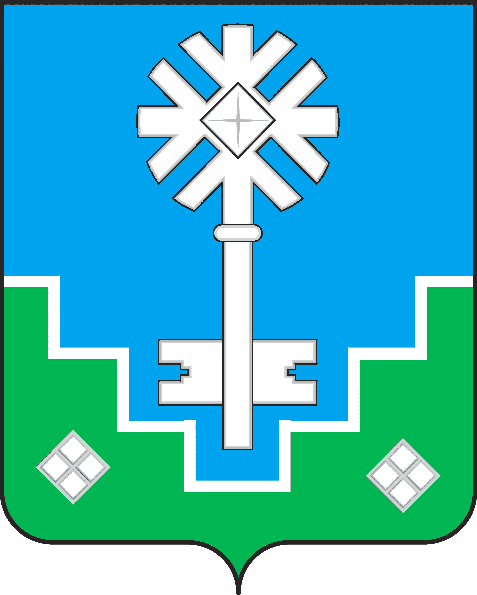 МИИРИНЭЙ ОРОЙУОНУН«Мииринэй куорат»МУНИЦИПАЛЬНАЙ ТЭРИЛЛИИ ДЬАhАЛТАТАУУРААХ